Alberta Horse Trials Association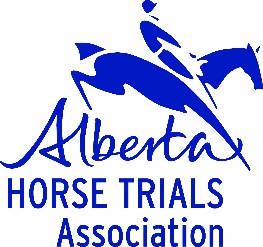 Annual General Meeting AgendaZoom MeetingNovember 13, 2021 10:00 A.M.Chair: Cristin EmburySecretary: Kelsey SoldanCall to order Called to order @ 10:06 amPresent: Aislyn Havell, Allison Benoit, Amanda Morley, Brandee Coats, Brian Vicars, Cailin Kopetski, Carly Moore, Charlene Thomas, Cristin Embury, Elizabeth Allum, Erin Luff, Jessica Kerschbaumer, Joan Barbour, Karina Geleynse, Kasia Seddon, Kathleen Weare, Kathleen Ziegler, Kelsey Soldan, Kristine Haut, Krysta Goodkey, Laurie Sutherland, Leah Breakey, Lisa Janssen, Megan McGlynn, Monica Warrener, Rebecca Taylor, Renate Price, Shelby Friesen, Sherri Flundra, Tanja Minder, Ulrika Wikner, Amanda Thibodeau, Laurie Powell, Cheryl Schmalzl, Sonja Shank, Christine Baurenschmidt, Breanne Sutherland, Caitlyn SutherlandWelcome and introduction of the 2021 Board of Directors (Cristin Embury)Adoption of Agenda Laurie Sutherland motions to adopt the agenda as read. Joan Barbour seconds the motion. Motion is carried.Elections Directors standing for re-election:Cristin EmburyAislyn HavellTanja MinderCarly MooreKelsey SoldanShelby FriesenNominations from the floor No nominations from the floor.Minutes of the Annual General Meeting of November 14, 2020Joan Barbour motions to adopt the minutes as read. Renate Price seconds the motion. Motion is carried.Annual ReportRenate Price motions to accept the annual report as presented. Joan Barbour seconds the motion.Director ReportsPresident’s Report Treasurer’s Report Aislyn discusses treasures report. Expenditures are down.“Deferred”-sale of equipment to go for Young Riders as well as silent auction funds. Waiting to be used.Casino revenue is also deferred currently and that will increase after the November 2021 casino.Results of the electionThe six nominees standing for reelection are all elected-Cristin Embury, Aislyn Havell, Tanja Minder, Carly Moore, Kelsey Soldan, and Shelby Friesen.Organizer’s Forum – Sunday, November 14Cannot attend unless part of an organizing committee, however, any questions, comments, or concerns can be brought to Tanja Minder to bring up at the meeting.Year End Awards Announced-Congrats to all winners!50/50 DrawTotal pot: $3,525.00Tannis Brown from Calgary wins the 50/50 draw.  Congratulations!New Business Round Table Discussion Kathleen Weare paid for an advertisement, but it got missed in the printing of the handbook. An insert was printed but it didn’t make it into the handbooks that were already handed out. The sponsorship didn’t make it onto the website.Tanja Minder responded saying she put in the inserts herself but acknowledged the oversight in ensuring sponsorships were updated on the website and that she would work to ensure that things were better the coming year.Renate Price suggested having a second person review the handbooks to ensure there wasn’t anything missed. Adjournment @10:55 am